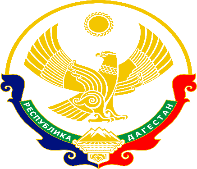 Администрация МО «Дахадаевский район»Муниципальное бюджетное общеобразовательное учреждение«Шаласинская средняя общеобразовательная школа»368560, РД, Дахадаевский р-н, с. Шаласи, e-mail:shalasi.school@mail.ru                                                                           ПРИКАЗ№_____   О создании секции                                      от «____»________2021                                                                                                 «школьной футбольной лиги».                              В целях реализации приказа № 45 от 03.12 2021 г. о создании школьной спортивной секции «Школьной футбольной  лиги».На основании Положения о школьной футбольной лиги (ШФЛ) и в целях совершенствования постановки и организации внеурочной спортивно -массовой, физкультурной и оздоровительной работыПРИКАЗЫВАЮ:1.С 4 декабря 2021г. на базе МБОУ «Дибгаликская СОШ им. М.Нурбагандова» создать школьную футбольную лигу (ШФЛ).2. Руководителем школьной футболной лиги (ШФЛ).назначить учителя физической культуры Аскандарова Али  Мутуковича.3. Руководитель ШФЛ. Аскандарову Али Мутуковичу;-подготовить необходимый перечень документов для практического применения и управления (ШФЛ).согласно Положению.4. Контроль, за исполнением приказа оставляю за собой.Директор школы   _______________________ Аскандаров А.М.С приказом ознакомлен___________________________  Раджабов К.Р.